   Regiane Janaína Silva de Menezes, M.e.  Fundamentar o aluno para o trabalho com variáveis não-determinísticas, bem como para o planejamento de pesquisas. Anápolis, 01 de abril de 2022.  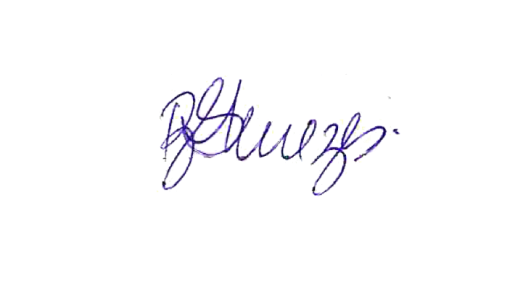 Profa. M.e. Regiane Janaina Silva de MenezesPROFESSORA RESPONSÁVEL PELA DISCIPLINA1. CARACTERIZAÇÃO DA DISCIPLINA1. CARACTERIZAÇÃO DA DISCIPLINANome da Disciplina: EstatísticaAno/semestre: 2022/1Código da Disciplina: D0018 / D0503Período: Carga Horária Total: Carga Horária Total: Pré-Requisito: Não se Aplica Co-Requisito: Não se Aplica 2. PROFESSORA3. EMENTAO que é Estatística? Organização de Dados: Tabelas e Gráficos. Medidas de Posição: Média, Mediana e Moda. Cálculo de Probabilidade. Distribuições de Probabilidade: Esperança Matemática, Variância e Desvio Padrão. Distribuições Discretas de Probabilidade: Binomial e Poisson. Teoria da Amostragem. Amostragem Aleatória. Distribuição Amostral das Médias e das Proporções. Tipos de Amostragem. Estimação de Parâmetros, Níveis de Confiança, Testes Relativos à Média e a Proporções (Grandes e Pequenas Amostras).4. OBJETIVO GERAL5. OBJETIVOS ESPECÍFICOS5. OBJETIVOS ESPECÍFICOSUnidadesObjetivos Específicos1 – O que é Estatística?1 - Reconhecer conceitos básicos relacionados à estatística.2 - Identificar as aplicações da estatística em situações cotidianas e no seu trabalho profissional.3 - Explicar os passos e os resultados.2 – Fundamentos, tipos e aplicações de Variáveis Estatísticas1 - Definir variável estatística.2 - Identificar os tipos de variáveis.3 - Utilizar os diferentes tipos de variáveis em situações aplicadas.3 – Tipos de Amostragem1 - Diferenciar amostra quantitativa de qualitativa.2 - Comparar amostras representativas.3 - Identificar as diferentes formas de se obter amostras qualitativas.4 – Teoria da Amostragem1 - Diferenciar população de amostra.2 - Identificar amostras probabilística e não-probabilística.3 - Distinguir os dois grandes grupos de amostras.5 – Amostragem Aleatória1 - Diferenciar amostra aleatória de amostra não aleatória.2 - Identificar os tipos de amostragem aleatória.3 - Escolher as amostragens aleatórias adequadas.6 – Organização de Dados: Gráficos e Tabelas1 - Reconhecer por que os dados devem ser organizados em estatística.2 - Identificar os principais tipos de tabelas e gráficos.3 - Selecionar o tipo gráfico mais adequado para cada tipo de situação.7 – Tabelas de frequência agrupadas em intervalo de classe1 - Construir uma tabela de frequência de agrupamento por intervalo de classe;2 - Descrever as informações expressas na tabela de agrupamento por intervalo de classe;3 - Analisar as informações contidas na tabela de agrupamento por intervalo de classe.8 – Medidas de Posição: Média, Moda e Mediana1 - Calcular as medidas de posição: média, mediana e moda.2 - Escolher a medida de posição mais adequada.3 - Aplicar as medidas estatísticas a partir das definições.9 – Medidas de dispersão e variabilidade1 - Definir as medidas de dispersão e variabilidade.2 - Diferenciar as medidas de amplitude de variação, variância, desvio-padrão, coeficiente de variação e amplitude entre quartis.3 - Analisar as medidas de dispersão e variabilidade.10 – Distribuição de Probabilidade: Esperança Matemática, Variância e Desvio Padrão1 - Resolver cálculos de esperança matemática.2 - Definir medidas de dispersão.3 - Realizar cálculos de variância e desvio-padrão.11 – Cálculo de Probabilidade1 - Diferenciar eventos mutuamente excludentes de eventos complementares.2 - Distinguir eventos independentes de eventos dependentes.3 - Realizar cálculos simples de probabilidade.12 – Distribuição discreta de Probabilidade Binomial e Poisson1 - Definir as distribuições de probabilidade.2 - Reconhecer as distribuições discretas de probabilidade.3 - Calcular probabilidades utilizando os métodos binomial e de Poisson.13 – Distribuição Amostral das Médias e Proporções1 - Reconhecer a utilidade das distribuições amostrais.2 - Calcular as distribuições amostrais das médias.3 - Calcular as distribuições amostrais das proporções.14 – Níveis de Confiança1 - Diferenciar estimadores pontuais e por intervalo.2 - Calcular intervalos de confiança.3 - Comparar diferentes níveis de confiança.15 – Estimação de Parâmetros1 - Expressar parâmetros populacionais.2 - Diferenciar estimativas tendenciosas de não tendenciosas.3 - Identificar as consequências dos estimadores.16 – Testes Relativos à Média e a Proporções (Grandes e Pequenas Amostras)1 - Diferenciar testes relativos à média de testes relativos às proporções.2 - Contrastar testes relativos à média de testes de grandes e de pequenas amostras.3 - Comparar testes relativos às proporções e testes de grandes e de pequenas amostras.6. HABILIDADES E COMPETÊNCIASReconhecer os diferentes modos da língua(gem) nas práticas socioculturais, percebendo as diversas possibilidades de emprego da língua na interação social. Eleger a expressão escrita adequada à prática social, considerando aspectos da vida acadêmica, profissional e em sociedade. Monitorar os efeitos de sentido na produção escrita, desenvolvendo habilidades de exposição de informações de maneira clara e concisa.  Elaborar textos de gêneros diversos, possibilitando navegar entre situações e práticas sociais diferentes. Empregar a argumentação de modo eficiente, direcionando as habilidades a serem desenvolvidas à atuação acadêmica e profissional.7. CONTEÚDO PROGRAMÁTICO7. CONTEÚDO PROGRAMÁTICO7. CONTEÚDO PROGRAMÁTICO7. CONTEÚDO PROGRAMÁTICOSemanaTítulo do ConteúdoEstratégia de ensino-aprendizagemAulaTeórica/Prática1Aula 1 - O que é Estatística?Unidades de aprendizagemVídeo de apresentaçãoFórum de dúvidasTeórica1Aula 2 - Fundamentos, tipos e aplicações de Variáveis EstatísticasUnidades de aprendizagemVídeo de apresentaçãoFórum de dúvidasTeórica2Aula 3 - Tipos de AmostragemUnidades de aprendizagemMentoriaFórum de dúvidasTeórica2Aula 4 - Teoria da AmostragemUnidades de aprendizagemMentoriaFórum de dúvidasTeórica3Aula 5 - Amostragem AleatóriaUnidades de aprendizagemVideoaulaProva 1Fórum de dúvidasTeórica3Aula 6 - Organização de Dados: Gráficos e TabelasUnidades de aprendizagemVideoaulaProva 1Fórum de dúvidasTeórica4Aula 7 - Tabelas de frequência agrupadas em intervalo de classeUnidades de aprendizagemMentoriaFórum de dúvidasTeórica4Aula 8 - Medidas de Posição: Média, Moda e MedianaUnidades de aprendizagemMentoriaFórum de dúvidasTeórica5Prova 2Prova 2Teórica6Aula 9 - Medidas de dispersão e variabilidadeUnidades de aprendizagemEstudo em pares – Supere-seFórum de dúvidasTeórica6Aula 10 - Distribuição de Probabilidade: Esperança Matemática, Variância e Desvio PadrãoUnidades de aprendizagemEstudo em pares – Supere-seFórum de dúvidasTeórica7Aula 11 - Cálculo de ProbabilidadeUnidades de aprendizagemMentoriaWebinarFórum de dúvidasTeórica7Aula 12 - Distribuição discreta de Probabilidade Binomial e PoissonUnidades de aprendizagemMentoriaWebinarFórum de dúvidasTeórica8Aula 13 - Distribuição Amostral das Médias e ProporçõesUnidades de aprendizagemVideoaulaProva 3 Fórum de dúvidasTeórica8Aula 14 - Níveis de ConfiançaUnidades de aprendizagemVideoaulaProva 3 Fórum de dúvidasTeórica9Aula 15 - Estimação de ParâmetrosUnidades de aprendizagem
MentoriaFórum de dúvidasTeórica9Aula 16 - Testes Relativos à Média e a Proporções (Grandes e Pequenas Amostras)Unidades de aprendizagem
MentoriaFórum de dúvidasTeórica10Prova 4Prova 4Teórica8. PROCEDIMENTOS DIDÁTICOSA disciplina, cuja duração é de 10 semanas letivas, é estruturada a partir da seguinte modelagem:•	16 unidades de aprendizagem, incluindo atividades de fixação, distribuídas pelas semanas letivas;•	1 vídeo de apresentação com o professor da disciplina na semana 1;•	2 vídeos, alternados nas semanas 3 e 8, em que o professor apresenta os aspectos centrais das atividades em estudo e oferece orientações de estudo;•	4 mentorias alternadas nas semanas:  2, 4, 7 e 9, nas quais é gerada maior proximidade com o aluno, respondendo dúvidas quanto ao conteúdo estudado e alargando as perspectivas sobre as habilidades e competências a serem desenvolvidas;•	provas on-line nas semanas 3 e 8, cuja nota é referente a 2ª VA;•	programa Supere-se de retomada de conteúdos e recuperação de notas nas semanas 6 e 7;•	provas nas semanas 5 e 10, 1ª VA e 3ª VA.9. ATIVIDADE INTEGRATIVA Não se Aplica.10. PROCESSO AVALIATIVO DA APRENDIZAGEMAs Verificações de Aprendizagem estarão disponíveis nas seguintes semanas da disciplina: Semana 3 – Prova 1 (2ªVA); Semana 5 – Prova 2 (1ªVA); Semana 8 – Prova 3 (2ªVA); Semana 10 – Prova  4 (3ª VA).Os valores das avaliações são: Prova (2ª VA) – 50 pontos; Prova de 1ªVA – 100 pontos; Prova (2ªVA) –50 pontos; Prova de 3ª VA – 100 pontos.Após a 1ª verificação de aprendizagem, acontece o Programa Supere-se. Nele, por meio da aplicação da Metodologia Ativa, os estudantes são convidados a participarem de estudos em grupo com seus pares, revisando o conteúdo até ali ministrado. Para cada grupo, são destinados alunos para exercerem o papel de líder e monitor. Após um período de 14 dias, são aplicadas novas avaliações, permitindo a recuperação da nota até ali alcançada. Trata-se de uma proposta inovadora que busca promover a interação entre os discentes dos cursos EAD, gerando aprendizagem de maneira humanizada e colaborativa.
Todas as avaliações propostas – 1ª, 2ª e 3ª verificações de aprendizagem – ocorrem uma vez no decorrer da oferta de uma disciplina, a qual dura 10 semanas letivas. A nota mínima para aprovação é 60. Os resultados obtidos pelo acadêmico são disponibilizados na sala de aula virtual, na área do aluno e no sistema acadêmico Lyceum, havendo integração e atualização periódica dos três ambientes virtuais.11. BIBLIOGRAFIA Básica:ANDERSON, David R.; SWEENEY, Dennis J.; WILLIAMS, Thomas A.; et al. Estatística aplicada a administração e economia. São Paulo: Cengage Learning Brasil, 2020. E-book. 9786555583991. Disponível em: https://integrada.minhabiblioteca.com.br/#/books/9786555583991/. Acesso em: 17 ago. 2022.CRESPO, Antônio A. Estatística fácil. São Paulo: Editora Saraiva, 2009. E-book. 9788502122345. Disponível em: https://integrada.minhabiblioteca.com.br/#/books/9788502122345/. Acesso em: 17 ago. 2022.VIEIRA, Sônia. Estatística Básica . São Paulo. Cengage Learning.2015. Disponível em:  https://integrada.minhabiblioteca.com.br/#/books/9788522126316/cfi/0!/4/4@0.00:0.00.  Acesso em 13 agosto 2022Complementar:- VIRGILLITO, Salvatore Benito. Estatística aplicada. 1ª ed. Saraiva.2017.Disponível em: https://integrada.minhabiblioteca.com.br/#/books/9788547214753/cfi/0!/4/2@100:0.00 . Acesso em 13/08/19. MARTINS, Gilberto Andrade. Estatística Geral e Aplicada. 6ª ed.São Paulo. Atlas. 2019. Disponível em: https://integrada.minhabiblioteca.com.br/#/books/9788597012682/cfi/6/2!/4/2/2@0:0.00 Acesso em 13/08/19. TRIOLA, M. F. Introdução à estatística. tradução e revisão técnica Ana Maria Lima de Farias, Vera Regina Lima de Farias e Flores. – 12. ed. – Rio de Janeiro : LTC, 2017.Disponível emhttps://integrada.minhabiblioteca.com.br/#/books/9788521634256/cfi/6/8!/4/2/4@0:0 Acesso em 13/08/19. VIEIRA, Sônia. Fundamentos de Estatística. 6. ed. – São Paulo: Atlas, 2019. Disponível em: https://integrada.minhabiblioteca.com.br/#/books/9788597019315/cfi/6/2!/4/2/2@0:0 Acesso em 13/08/19. MOORE,David. A Estatística Básica e sua prática. David S. Moore, William I. Notz, Michael A. Fligner; tradução Ana Maria Lima de Farias. – 7. ed. – Rio de Janeiro: LTC, 2017.Disponível em: https://integrada.minhabiblioteca.com.br/#/books/9788521634294/cfi/6/2!/4/2/2@0:0. Acesso em 13/08/19.